Name of Journal: World Journal of Clinical PediatricsManuscript NO: 40490 Manuscript Type: EDITORIALInnovation for rare diseases and bioethical concerns: A thin thread between medical progress and sufferingTommasini A et al. Innovation challenges in rare diseasesAlberto Tommasini, Andrea Magnolato, Irene BrunoAlberto Tommasini, Andrea Magnolato, Irene Bruno, Department of Pediatrics, Institute of Maternal and Child Health, IRCCS Burlo Garofolo, Trieste 34137, ItalyORCID number: Alberto Tommasini (0000-0002-6943-7927); Andrea Magnolato (0000-0002-5099-6526); Irene Bruno (0000-0002-2437-6198).Author contributions: Tommasini A conceived the idea and wrote the manuscript draft; Magnolato A described and discussed the third clinical case and corrected the manuscript; Bruno I supervised and approved the work.Supported by the IRCCS Burlo Garofolo, grant No. RC24/17.Conflict-of-interest statement: The authors declare that they have no conflict of interest concerning the present article.Open-Access: This article is an open-access article which was selected by an in-house editor and fully peer-reviewed by external reviewers. It is distributed in accordance with the Creative Commons Attribution Non Commercial (CC BY-NC 4.0) license, which permits others to distribute, remix, adapt, build upon this work non-commercially, and license their derivative works on different terms, provided the original work is properly cited and the use is non-commercial. See: http://creativecommons.org/licenses/by-nc/4.0/Manuscript source: Invited manuscriptCorrespondence to: Alberto Tommasini, MD, PhD, Adjunct Professor, Medical Assistant, Senior Scientist, Department of Pediatrics, Institute of Maternal and Child Health, IRCCS Burlo Garofolo, via dell’Istria 65/1, Trieste 34137, Italy. alberto.tommasini@burlo.trieste.itTelephone: +39-40-3785422Received: June 27, 2018  Peer-review started: June 30, 2018  First decision: July 9, 2018Revised: August 6, 2018 Accepted: Article in press:    Published online: AbstractWith the development of precision medicines based on small molecules, antibodies, RNAs and gene therapy, technological innovation is providing some exciting possibilities to treat the most severe genetic diseases.  However, these treatments don’t always lead to a cure for the disease, and there are several factors that may hinder their overall success. Patients living during a period of great medical change and innovation may benefit from these technological advances but may also just face failures, both in terms of frustrated hopes as well as suffering. In this article, we are telling the stories of three children with rare and severe disorders, who live in an age of significant medical changes, bearing the burden of difficult scientific and ethical choices. The first two cases that are suffering respectively from severe immunodeficiency and beta thalassemia have already been described in both scientific journals as well as in popular magazines. Although similar when considering the medical challenges, the two cases had opposite outcomes, which resulted in distinct ethical implications. The third case is a baby with spinal muscular atrophy, living at a time of continued innovation in the treatment of the disease. With these cases, we discuss the challenges of providing correct information and proper counseling to families and patients that are making the bumpy journey on the road of medical innovation.Key words: X-severe combined immunodeficiency; Primary immunodeficiency; Beta thalassemia; Spinal muscular atrophy; Bioethics; History of medicine; Precision medicine; Genetics© The Author(s) 2018. Published by Baishideng Publishing Group Inc. All rights reserved.Core tip: Precision therapies are heralding to change the prognosis of rare and severe genetic disorders. However, the new treatments are not always curative and what can be viewed on one hand as a partial improvement, on the other may result, at least for some patients, in prolonged suffering. During this period of change, great hopes but unpredictable outcomes can mark the lives of patients. Recalling and considering the ethical debates on historical cases can help doctors in giving the right advice to the families of patients with rare and severe disorders.Tommasini A, Magnolato A, Bruno I. Innovation for rare diseases and bioethical concerns: A thin thread between medical progress and suffering. World J Clin Pediatr 2018; In pressINTRODUCTIONThe history of medicine is riddled with successes and failures, with exciting innovations and untold suffering. The contrast between the hopes pinned on innovation and the prolonged suffering in real life is particularly reflected by the experience had when suffering from complex and rare disorders. It has been argued that the timetable of research sadly does not fit the life expectancy of patients. Even when progress seems to make headway, we can identify at least three groups of patients: those who are too late to benefit from novel treatments, those who will witness the success of innovative therapies, and those who will journey on the bumpy ride of innovation too slowly, facing new medical problems and ethical concerns. Subjects in the third group call for attention, as their lives will be challenged by difficult choices, whether to accept the risks brought on by changes, often ignoring whether innovation will have results of improvement that are clinically relevant. Moreover, they must cope with the difficulties of obtaining novel medications, which may be offered to them in kind, following a label prescription or as part of clinical trials that can require extraordinary willingness to cooperate and sometimes are never granted marketing authorization[1-3]. Doctors will inform patients and/or their carers about the costs/benefits of the new treatments, based on the best expertise at any given moment. However, the partial medical knowledge and highly heterogeneous progression of the disease besides the response to treatments may hinder a reliable prediction of the disease outcome. This is particularly true for those patients with severe rare diseases. Even if regulatory agencies established robust rules to protect patients, their journey across major changes in medical knowledge and practice can be full of unforeseen difficulties.In the first part of this article we mention two stories from the past, which both raised bioethical concerns and received media attention. For both cases, significant advances in medical care were paralleled by the personal stories of patients, who lived during remarkable scientific innovation. During this period, these patients went through moments of great hope and painful contrasts. In retrospect, our judgment concerning their cases cannot be impartial to the respective clinical outcomes and the social achievements during that time, in particular concerning birth control, prenatal genetic testing, and facing the prospect of death. However, it is not our intention to judge, but just to remember how difficult it can be to make the right choice. Even if each disease is considered in its own right, in the second part of the article we will try discussing how these lessons learnt from history can help us coping with new challenges, such as the medical innovation that is on its way regarding spinal muscular atrophy (SMA). DISCUSSION CASE #1The caseThese are the days of miracle and wonder, Simon P: The bubble boy: Immunodeficiencies at the time of molecular immunology.  The story of David Vetter, also known as “the bubble boy”, has been described in detail elsewhere, both in scientific manuscripts and across some of the world’s magazines, as well as in a movie (The Boy in the Plastic Bubble, 1976, by Douglas Day Stewart) and in a documentary (PBS American Experience, 2006)[4-6]. The life of the boy inside a plastic bubble was at the same time a theme for scientific and ethical debate and also a popular real show, probably offering a much more cheerful portrait than in reality.  David’s parents had their first son in 1970. Unfortunately, he died of severe combined immunodeficiency (SCID). Since there was no family history for immunodeficiency, and the molecular defects underlying SCID were still unknown, it was impossible to predict the exact risk of familial recurrence of the disease. However, doctors informed the Vetters that, if they would have another child with SCID, the newborn could be delivered by cesarean section and immediately placed in a sterile environment by means of a plastic “isolator” that would protect him from infections until a cure was found. Being animated by a catholic sense of procreation and a fair trust in the doctors, the Vetters had soon a second boy, David, who was found affected with the same disease as his brother. It is of note that the isolation in a safe environment of the boy was made possible only thanks to a dedicated research project at the Children Hospital in Houston. Despite great efforts to create a domestic environment in the bubble, the life inside could not have been so comfortable, not only because of the difficulty to interact with others, but also for the constant noise of the bubble’s blower motors, turning the room somehow into a scientific laboratory. As a research project, it led to several scientific publications, but also to ethical debates[4,5,7-12].  It is difficult to try and interpret David’s story only from indirect data. However, much of his life was dominated by the conflict between his natural curiosity about the world and the fear of microbes, which was taught to him to keep in check his desire to come out of the bubble. When he was 6-year-old, National Aeronautics and Space Administration (NASA) made for him a special spacesuit coat to allow for safe walking outside of the bubble (the so called “Mobile Biologistical Isolation System”). His reluctance to use this device only after several walks reflects the contrast between his fears and his dreams. As he grew older, he would live through even more conflicts. He soon became aware of how his life was different from his peers and how senseless it was to study things that he could not experience in the reality.  It doesn’t come as a surprise that he started developing unbearable sadness and depression despite the support from Mary Murphy, a psychologist dedicated to the prevention and contrast of emotional crises. And it is sad to know that Murphy wrote a concerning tale about her experience with the boy, which was never published due to the contrariety of the parents and the medical staff. She also wrote a scientific manuscript about David’s psychological development[13]. At the age of 12 years, due to the untenable life conditions and considering recent medical advances, David underwent histocompatibility leukocyte antigen (HLA)-mismatched bone marrow transplantation from his older sister. Unfortunately, he would develop Burkitt’s lymphoma and die a few months later, in February 1984. His death was followed by a scientific and ethical debate, with several contributions on JAMA[14-16]. Great attention was given to a letter from the Reverend Raymond J Lawrence, the chaplain of the Houston Children Hospital, who manifested his disappointment on the case, criticizing the excessive trust in science that had led a boy to be conceived “for research”, not considering enough the potential damages that a possible medical failure could cause to him[14]. It will remain a matter for debate whether the case of David represents more of a triumph of technology or an error in estimating the power of medicine. Even if ethical issues were discussed in a conference in 1975, years before the death of the boy, a different outcome after transplantation could probably have influenced everyone’s judgment. What remains true, apart from any ethical considerations on the case, is the fact that David lived through a period of great changes, both in medical science and in bioethical feelings. The contextThis story is well placed at the beginning of a scientific revolution that witnessed memorable breakthroughs in the field of immunology. Some of his doctors even envisaged the possibility that, once the causative gene would be identified (and it would only be identified in 1993)[17] the disease could be cured with gene therapy. In Figure 1, the life of David is paralleled by a brief history of knowledge on X-SCID. Only a few babies, before David, survived a SCID thanks to bone marrow transplantation from matched related or unrelated donors[18-21]. More recently, several reports showed that the outcome of hematopoietic stem transplantation has greatly improved in the last two decades. The early diagnosis, thanks to neonatal screening or based on family history, is a major determinant of this success, allowing the procedure to be performed before the development of chronic infections, which are the greatest threat to the patients’ survival[22,23]. Hematopoietic stem cell protocols have been optimized in such a way that matched unrelated donors are now considered a suitable source of stem cells, with a rate of success not much lower than for HLA-matched siblings. Gene therapy was accomplished at the turn of the third millenium, X-SCID being one of the very first applications for this technology[24]. Indeed, the observation of attenuated X-SCID phenotypes in subjects who developed T cell clones with spontaneous reversion of the genetic mutation, highlighted a favorable proliferative fitness of corrected cells, predicting the success of gene therapy[25]. However, initial attempts of gene therapy were burdened by the development of leukemia due to insertional activation of the LMO2 oncogene[26]. The simultaneous improvements in the outcome of bone marrow transplantation hindered further applications of gene therapy for X-SCID until recent advances, with the development of safer vectors and with the preclinical development of gene editing approaches[27,28]. CASE DISCUSSION #2The case							You are soul’s unbreakable, Muse: The history of Khaled, an “immortal” boy. This is the history of a boy born in 1962 and soon found affected by severe anemia, due to beta thalassemia[29,30]. His parents were Jewish of Syrian and Iranian lineage, living in Portugal. At that time, thalassemia major was invariably fatal in infancy. Subjects with the most severe form of thalassemia had only transient benefits from transfusions, which would be soon outweighed by the consequences of iron overload. Indeed, when Khaled’s parents sought the opinion of the foremost pediatric hematologist in Europe, Guido Fanconi at the Kinderspital in Zurich, he explained to them that there was no recommendation on treating the boy with transfusions. Blood transfusions could allow him to survive several years longer but there would be complications and suffering from enriched iron overload. There was also the possibility that he could have had a milder form of the disease than was first thought, and therefore he could survive with his anemia without transfusions. Fanconi gave a well thought out opinion, following the best of the available expertise, based both on science and humanity. Four years later, the boy had survived, albeit with severe anemia, hepatosplenomegaly, gross bone deformities and recurrent fractures. Thus, the parents decided to seek the attention of David G Nathan, a hematologist in Boston, who was making significant progress with the treatment of thalassemia. As shown in Figure 2, patients’ survival was slowly increasing in the cohort of patients born in the late 60s. However, there was no medication available to efficiently reduce iron overload, and thus it was hard to predict possible changes in the natural history of the disease in subsequent years. When Dr. Nathan decided to start regular transfusions, the increasing iron overload contributed to the possibility of heart failure making the treatment even more challenging. Fortunately, iron chelation was entering clinical protocols in thalassemia major, even if intramuscular administration of the drug allowed insufficient urinary excretion of the metal[31,32]. Great advances were achieved with continuous intravenous administration and in 1977 subcutaneous delivery of the medication was implemented. These treatments resulted in the patients being obliged to long stays at the hospital, until portable infusion pumps were designed and became available. As shown in Figure 2, Khaled’s life paralleled the most significant advances in the treatment of the disease, witnessed by a continuous improvement in life expectancy in subsequent generations. However, Khaled’s compliance with the treatments was not always as good as desirable and so was his humor. Dr. Nathan[29] characterized this story in a beautiful book, showing how the life of his patient paralleled the history of medical successes and defeats (like viral infections) in thalassemia. An update of this story can be read on the Harvard magazine[30]. The contextThe graph in Figure 2 summarizes the experience of Vullo and his collaborators, in Ferrara Italy, but it can also fit in the experience of other groups dealing with this disease[33]. Indeed, most pediatricians caring for patients with thalassemia experienced these exciting changes. Only an effective super-transfusion iron chelation regimen can completely suppress the patient’s hemopoiesis and prevent the complex cascade typical of the disease: inhibition of hemopoiesis prevented both anemia and bone deformities; iron chelation prevented organ damage to the heart, liver and endocrine glands[34-38]. Today the burden of beta thalassemia has greatly reduced because of several factors including careful identification of the carriers, birth prevention of newborns with beta thalassemia major, early treatment of patients with blood transfusion and iron chelators and in some cases with bone marrow transplantation and eventually gene therapy[39].  Fortunately, the incidence of thalassemia major has dropped down in countries with higher prevalence of heterozygous individuals, thanks to public information campaigns, population screenings, genetic counseling, and prenatal diagnosis, either voluntary or through institutional basis[40,41]. CASE DISCUSSION #3The case	“How many roads must a man walk down before you call him a man?” Dylan B: A case of SMA at the time of a major medical progress. The story of Alessandro begins on a night in December 2015, in Italy. Following reduced fetal movements and the mother’s hypertension, he was born prematurely at 32 wk of gestational age. After the birth, a severe hypotonia was noted. Alessandro spent his first two months of life in a neonatal intensive care unit with a breathing machine and a feeding tube to sustain his vital functions. After a hard and complicated time, he was discharged and sent home with persisting hypotonia. He never achieved enough strength to sustain his head and his parents became aware that something was wrong. At 6 mo, he was diagnosed with SMA. At that time, no cure for SMA was available and the treatment was based on respiratory and feeding assistance (standard care, see Figure 3). At 7 mo, the parents took part in a special program on how to assist children with SMA and learnt how to manage the ordinary and extraordinary practice of their child’s daily life. At 10 mo, Alessandro had his first breathing failure and a non-invasive ventilation (NIV) was started. That was the first time the parents bumped into a fatal destiny and they started to understand the meaning of palliative care. They refused aggressive treatment and tracheotomy. However, in the same month, nusinersen a new and promising drug for SMA became available, and the parents accepted to enter into the expanded access program (EAP) for this drug. At 12 mo, Alessandro received the first intrathecal drug infusion. Starting from the fourth infusion the first positive results became evident: Some small limb movements reappeared, NIV was reduced from 18 to 10 h/d and the ability to swallow was effectively increased. Nusinersen infusion, a lifelong treatment, was continued for another year and albeit further small improvements were noticed. The child also took part in an advertising campaign, which aimed to gather funds for research in SMA. In January 2018, at 25 mo, Alessandro had an aspiration pneumonia. He was hospitalized for 3 wk and he lost the strength and confidence gained in the previous year. NIV was necessarily increased to 16 h/d, and a percutaneous gastrostomy was proposed to reduce the stress of eating. After 15 d, the child was hospitalized again because of a new respiratory failure. Alessandro and his parents’ state of mind completely changed in the last two months: they faced the prospect of death as they realized that SMA was getting worse despite nusinersen. The drug was able to improve the quality of life, but it was not a cure. The last respiratory failure was crucial in the parents’ choice. With great pain and fear, but also with the peacefulness of having accepted the fatal course of the disease, parents chose palliative care. A few days later Alessandro died without pain. His mother said, “I never allowed a cold to tear away my son, but I also never asked him to win the Olympic games just for the fear of living with torment. Love also means letting it go”.The contextSMA is the most common genetic cause of infant mortality in developed countries. The first international Consensus Statement for Standard of Care in SMA in 2007 has represented a fundamental milestone in the history of SMA[42]. In fact, the large variation in disease phenotype in SMA hinders a reliable prediction of the natural history of the disease in each case. Moreover, the existence of relevant differences in clinical care at different hospitals is a serious challenge for families in making a balanced decision. Until recent developments, almost all subjects with SMA1 died in their first year of life due to respiratory failure and infections. SMA does not affect cognitive development, making it even more painful when considering the conflict in children between their growing interests and their limited abilities. Death usually occurs after prolonged agonies in children receiving quite aggressive care, with artificial nutrition and ventilation. Thus, in SMA1, this point has been and still is critical to determine the threshold for choosing between palliative care and intervention, considering caregivers beliefs and opinions, as well as their capacity to shoulder the burden of the disease[43]. Parents/caregivers must receive complete information on the possible treatment options. Facing these ethical problems is part of the experience of most pediatricians as described in the example by Gray and his collaborators[44]. To make matters even more difficult, we are now living in a period of significant medical advances for the treatment of SMA, thus the threshold for decision-making may change accordingly within the lifespan of patients[45]. For example, pharmacologic treatment with nusinersen may improve motor skills and prolong life expectancy, but in most severe cases it is not clear if these effects can represent a desirable benefit or therapeutic persecution. Sometimes it may just be impossible to know. Moreover, the launch of nusinersen for SMA raised several medical concerns[46]. First, the primary outcome of the ENDEAR trial, which led to the authorization of the drug, was changed while the study was ongoing[47,48]. Even though the overall survival, free of permanent mechanical ventilation, was the original primary outcome, this was shifted during the trial to “motor milestone response”, which is defined as “more milestones improved than worsened” (considering the following milestones from the Hammersmith Infant Neurological Examination: Kicking, head control, rolling, sitting, crawling, standing and walking). The result of this change was the approval of the drug based on marginal albeit significant improvement in motor function. Based on the result of the ENDEAR trial and on other uncontrolled trials, nusinersen was granted marketing authority for all types of SMA. However, the achievements shown in ENDEAR were not as clearly proven for all types of the disease and at any age[46]. Secondly, whilst the proof of efficacy of the drug was obtained in subjects with SMA1 who were younger than 6 mo at the time nusinersen was first administrated, the drug had been approved for all types of the disease. Thirdly, the extremely high costs of the treatment risked making it not equitably distributable. Moreover, it is even debatable if a same amount of money couldn’t have been used in better ways to improve the care for patients. Finally, the most serious concerns regard the fact that nusinersen doesn’t represent a cure and in some cases may be too risky, almost becoming a therapeutic persecution. Paradoxically, the availability of nusinersen may change at the same time as the course of the disease and its medium-term costs, having an unpredictable impact on decisions about prenatal screening. It is of note that the availability of iron chelators, increasing chronicity and healthcare costs in beta thalassemia, had a role in driving prevention programs in Cyprus, due to the high disease prevalence[49]. Similarly, it could be expected that the availability of nusinersen will reflect on a greater diffusion of screening programs for SMA. Some would argue that nusinersen can increase patients’ survival for a long enough time to allow better care in the near future, perhaps with gene therapy, however there is no reliable prediction about this. Thus, we must recognize that children with SMA are living today during major periods of change, like in other stories described in this article, with great hopes that may not come true in due time[50]. CONCLUSIONMaking the best choice in periods of mounting medical advances among prenatal screening, palliative care, and aggressive treatment can be seriously hard when dealing with severe diseases. On the one hand, medical progress is increasing the probability of survival for children with severe genetic disorders; on the other, genetic screenings are offering a way to reduce the birth of newborns with relatively common severe disorders like cystic fibrosis, SMA and thalassemia[51,52]. It may be difficult to find the correct direction between full fruition of life and the maintenance of some vital function with unbearable sufferance. Parents’ ethical, cultural and religious feelings should be considered together with the best medical evidences to elaborate shared bioethical opinions in each case.ACKNOWLEDGEMENTSWe acknowledge all the patients and families who have gone through so much, facing the challenges of coping with a rare disease whose entire life have been paralleled by major medical changes with the opportunities and the challenges. REFERENCES1 Dooms M, Carvalho M. Compounded medication for patients with rare diseases. Orphanet J Rare Dis 2018; 13: 1 [PMID: 29301541 DOI: 10.1186/s13023-017-0741-y]2 Kempf L, Goldsmith JC, Temple R. Challenges of developing and conducting clinical trials in rare disorders. Am J Med Genet A 2018; 176: 773-783 [PMID: 28815894 DOI: 10.1002/ajmg.a.38413]3 Giannuzzi V, Landi A, Bosone E, Giannuzzi F, Nicotri S, Torrent-Farnell J, Bonifazi F, Felisi M, Bonifazi D, Ceci A. Failures to further developing orphan medicinal products after designation granted in Europe: an analysis of marketing authorisation failures and abandoned drugs. BMJ Open 2017; 7: e017358 [PMID: 28893754 DOI: 10.1136/bmjopen-2017-017358]4 Malinak LR, Wilson R, South MA, Montgomery JR, Mumford DM, Flowers CE Jr. Germ-free delivery. The initiation of management of infants with a high probability of congenital immune deficiency states. Am J Obstet Gynecol 1973; 116: 201-204 [PMID: 4703999 DOI: 10.1016/0002-9378(73)91051-X]5 Bealmear PM, South MA, Wilson R. David's story: the gift of 12 years, 5 months, and 1 day. Prog Clin Biol Res 1985; 181: 475-489 [PMID: 4023007]6 Kirk RG. "Life in a germ-free world": isolating life from the laboratory animal to the bubble boy. Bull Hist Med 2012; 86: 237-275 [PMID: 23000838 DOI: 10.1353/bhm.2012.0028]7 Mukhopadhyay N, Richie E, Mackler BF, Montgomery JR, Wilson R, Fernbach DJ, South MA. A longitudinal study of T and B lymphocytes from a three-year-old patient with severe combined immunodeficiency (SCID) in 'gnotobiotic protection'. Exp Hematol 1978; 6: 129-134 [PMID: 304811]8 Mukhopadhyay N, Richie E, Montgomery JR, Wilson R, Fernbach DJ. Letter: T and B cell characteristics in combined immunodeficiency. N Engl J Med 1974; 291: 678 [PMID: 4546854 DOI: 10.1056/NEJM197409262911313]9 Mukhopadhyay N, Richie E, Montgomery J, Wilson R, Fernbach DJ, South MA. Peripheral blood T and B cell characteristics in a patient with severe combined immune deficiency (SCID) maintained in a gnotobiotic environment. Exp Hematol 1976; 4: 1-9 [PMID: 56280]10 Freedman DA, Montgomery JR, Wilson R, Bealmear PM, South MA. Further observations on the effect of reverse isolation from birth on cognitive and affective development. J Am Acad Child Psychiatry 1976; 15: 593-603 [PMID: 993485 DOI: 10.1097/00004583-197601540-00001]11 Simmons K. 'Bubble boy' reacts well to marrow transplant. JAMA 1983; 250: 2751 [PMID: 6358540 DOI: 10.1001/jama.250.20.2751]12 South MA. David the bubble boy: some lessons he has taught us. Cutis 1977; 19: 568, 572, 574 [PMID: 301080]13 Murphy MA, Vogel JB. Looking out from the isolator: David's perception of the world. J Dev Behav Pediatr 1985; 6: 118-121 [PMID: 4008655 DOI: 10.1097/00004703-198506000-00004]14 Lawrence RJ. David the "Bubble Boy' and the boundaries of the human. JAMA 1985; 253: 74-76 [PMID: 3964901 DOI: 10.1001/jama.253.1.74]15 Rennie D. "Bubble Boy'. JAMA 1985; 253: 78-80 [PMID: 3964903 DOI: 10.1001/jama.253.1.78]16 Bubble Boy. JAMA 1985; 254: 1036-1037 [PMID: 4021039 DOI: 10.1001/jama.1985.03360080046022]17 Puck JM, Deschênes SM, Porter JC, Dutra AS, Brown CJ, Willard HF, Henthorn PS. The interleukin-2 receptor gamma chain maps to Xq13.1 and is mutated in X-linked severe combined immunodeficiency, SCIDX1. Hum Mol Genet 1993; 2: 1099-1104 [PMID: 8401490 DOI: 10.1093/hmg/2.8.1099]18 Gatti RA, Meuwissen HJ, Allen HD, Hong R, Good RA. Immunological reconstitution of sex-linked lymphopenic immunological deficiency. Lancet 1968; 2: 1366-1369 [PMID: 4177932 DOI: 10.1016/S0140-6736(68)92673-1]19 Meuwissen HJ, Gatti RA, Terasaki PI, Hong R, Good RA. Treatment of lymphopenic hypogammaglobulinemia and bone-marrow aplasia by transplantation of allogeneic marrow. Crucial role of histocompatiility matching. N Engl J Med 1969; 281: 691-697 [PMID: 4186068 DOI: 10.1056/NEJM196909252811302]20 Rubinstein A, Speck B, Jeannet M. Successful bone-marrow transplantation in a lymphopenic immunologic deficiency syndrome. N Engl J Med 1971; 285: 1399-1402 [PMID: 4399267 DOI: 10.1056/NEJM197112162852503]21 Buckley RH, Amos DB, Kremer WB, Stickel DL. Incompatible bone-marrow transplantation in lymphopenic immunologic deficiency. Circumvention of fatal graft-versus-host disease by immunologic enhancement. N Engl J Med 1971; 285: 1035-1042 [PMID: 4937691 DOI: 10.1056/NEJM197111042851901]22 Gennery AR, Slatter MA, Grandin L, Taupin P, Cant AJ, Veys P, Amrolia PJ, Gaspar HB, Davies EG, Friedrich W, Hoenig M, Notarangelo LD, Mazzolari E, Porta F, Bredius RG, Lankester AC, Wulffraat NM, Seger R, Güngör T, Fasth A, Sedlacek P, Neven B, Blanche S, Fischer A, Cavazzana-Calvo M, Landais P; Inborn Errors Working Party of the European Group for Blood and Marrow Transplantation; European Society for Immunodeficiency. Transplantation of hematopoietic stem cells and long-term survival for primary immunodeficiencies in Europe: entering a new century, do we do better? J Allergy Clin Immunol 2010; 126: 602-10.e1-11 [PMID: 20673987 DOI: 10.1016/j.jaci.2010.06.015]23 Heimall J, Logan BR, Cowan MJ, Notarangelo LD, Griffith LM, Puck JM, Kohn DB, Pulsipher MA, Parikh S, Martinez C, Kapoor N, O'Reilly R, Boyer M, Pai SY, Goldman F, Burroughs L, Chandra S, Kletzel M, Thakar M, Connelly J, Cuvelier G, Davila Saldana BJ, Shereck E, Knutsen A, Sullivan KE, DeSantes K, Gillio A, Haddad E, Petrovic A, Quigg T, Smith AR, Stenger E, Yin Z, Shearer WT, Fleisher T, Buckley RH, Dvorak CC. Immune reconstitution and survival of 100 SCID patients post-hematopoietic cell transplant: a PIDTC natural history study. Blood 2017; 130: 2718-2727 [PMID: 29021228 DOI: 10.1182/blood-2017-05-781849]24 Cavazzana-Calvo M, Hacein-Bey S, de Saint Basile G, Gross F, Yvon E, Nusbaum P, Selz F, Hue C, Certain S, Casanova JL, Bousso P, Deist FL, Fischer A. Gene therapy of human severe combined immunodeficiency (SCID)-X1 disease. Science 2000; 288: 669-672 [PMID: 10784449 DOI: 10.1126/science.288.5466.669]25 Stephan V, Wahn V, Le Deist F, Dirksen U, Broker B, Müller-Fleckenstein I, Horneff G, Schroten H, Fischer A, de Saint Basile G. Atypical X-linked severe combined immunodeficiency due to possible spontaneous reversion of the genetic defect in T cells. N Engl J Med 1996; 335: 1563-1567 [PMID: 8900089 DOI: 10.1056/NEJM199611213352104]26 Hacein-Bey-Abina S, von Kalle C, Schmidt M, Le Deist F, Wulffraat N, McIntyre E, Radford I, Villeval JL, Fraser CC, Cavazzana-Calvo M, Fischer A. A serious adverse event after successful gene therapy for X-linked severe combined immunodeficiency. N Engl J Med 2003; 348: 255-256 [PMID: 12529469 DOI: 10.1056/NEJM200301163480314]27 De Ravin SS, Wu X, Moir S, Anaya-O'Brien S, Kwatemaa N, Littel P, Theobald N, Choi U, Su L, Marquesen M, Hilligoss D, Lee J, Buckner CM, Zarember KA, O'Connor G, McVicar D, Kuhns D, Throm RE, Zhou S, Notarangelo LD, Hanson IC, Cowan MJ, Kang E, Hadigan C, Meagher M, Gray JT, Sorrentino BP, Malech HL, Kardava L. Lentiviral hematopoietic stem cell gene therapy for X-linked severe combined immunodeficiency. Sci Transl Med 2016; 8: 335ra57 [PMID: 27099176 DOI: 10.1126/scitranslmed.aad8856]28 Alzubi J, Pallant C, Mussolino C, Howe SJ, Thrasher AJ, Cathomen T. Targeted genome editing restores T cell differentiation in a humanized X-SCID pluripotent stem cell disease model. Sci Rep 2017; 7: 12475 [PMID: 28963568 DOI: 10.1038/s41598-017-12750-4]29 Nathan DG. Genes, blood, and courage : a boy called Immortal Sword. Cambridge, Mass.: Harvard University Press, 199530 Nathan DG. Lessons from an Unexpected Life. Harvard Magazine. Boston: Harvard University, 2009: 36-4131 McDonald R. Deferoxamine and diethylenetriaminepentaacetic acid (DTPA) in thalassemia. J Pediatr 1966; 69: 563-571 [PMID: 5921331 DOI: 10.1016/S0022-3476(66)80041-0]32 Diwany M, Gabr M, el Hefni A, Mokhtar N. Desferrioxamine in thalassaemia. Arch Dis Child 1968; 43: 340-343 [PMID: 5652711 DOI: 10.1136/adc.43.229.340]33 Borgna-Pignatti C, Rugolotto S, De Stefano P, Piga A, Di Gregorio F, Gamberini MR, Sabato V, Melevendi C, Cappellini MD, Verlato G. Survival and disease complications in thalassemia major. Ann N Y Acad Sci 1998; 850: 227-231 [PMID: 9668544 DOI: 10.1111/j.1749-6632.1998.tb10479.x]34 Propper RD, Button LN, Nathan DG. New approaches to the transfusion management of thalassemia. Blood 1980; 55: 55-60 [PMID: 7350942]35 SMITH CH, SCHULMAN I, ANDO RE, STERN G. Studies in Mediterranean (Cooley's) anemia. II. The suppression of hematopoiesis by transfusions. Blood 1955; 10: 707-717 [PMID: 14389383]36 Cazzola M, De Stefano P, Ponchio L, Locatelli F, Beguin Y, Dessi C, Barella S, Cao A, Galanello R. Relationship between transfusion regimen and suppression of erythropoiesis in beta-thalassaemia major. Br J Haematol 1995; 89: 473-478 [PMID: 7734344 DOI: 10.1111/j.1365-2141.1995.tb08351.x]37 De Sanctis V, Roos M, Gasser T, Fortini M, Raiola G, Galati MC; Italian Working Group on Endocrine Complications in Non-Endocrine Diseases. Impact of long-term iron chelation therapy on growth and endocrine functions in thalassaemia. J Pediatr Endocrinol Metab 2006; 19: 471-480 [PMID: 16759032]38 Olivieri NF, Brittenham GM, McLaren CE, Templeton DM, Cameron RG, McClelland RA, Burt AD, Fleming KA. Long-term safety and effectiveness of iron-chelation therapy with deferiprone for thalassemia major. N Engl J Med 1998; 339: 417-423 [PMID: 9700174 DOI: 10.1056/NEJM199808133390701]39 Thompson AA, Walters MC, Kwiatkowski J, Rasko JEJ, Ribeil JA, Hongeng S, Magrin E, Schiller GJ, Payen E, Semeraro M, Moshous D, Lefrere F, Puy H, Bourget P, Magnani A, Caccavelli L, Diana JS, Suarez F, Monpoux F, Brousse V, Poirot C, Brouzes C, Meritet JF, Pondarré C, Beuzard Y, Chrétien S, Lefebvre T, Teachey DT, Anurathapan U, Ho PJ, von Kalle C, Kletzel M, Vichinsky E, Soni S, Veres G, Negre O, Ross RW, Davidson D, Petrusich A, Sandler L, Asmal M, Hermine O, De Montalembert M, Hacein-Bey-Abina S, Blanche S, Leboulch P, Cavazzana M. Gene Therapy in Patients with Transfusion-Dependent β-Thalassemia. N Engl J Med 2018; 378: 1479-1493 [PMID: 29669226 DOI: 10.1056/NEJMoa1705342]40 Cao A, Furbetta M, Galanello R, Melis MA, Angius A, Ximenes A, Rosatelli C, Ruggeri R, Addis M, Tuveri T, Falchi AM, Paglietti E, Scalas MT. Prevention of homozygous beta-thalassemia by carrier screening and prenatal diagnosis in Sardinia. Am J Hum Genet 1981; 33: 592-605 [PMID: 7258188]41 Angastiniotis M, Kyriakidou S, Hadjiminas M. The Cyprus Thalassemia Control Program. Birth Defects Orig Artic Ser 1988; 23: 417-432 [PMID: 3390571]42 Wang CH, Finkel RS, Bertini ES, Schroth M, Simonds A, Wong B, Aloysius A, Morrison L, Main M, Crawford TO, Trela A; Participants of the International Conference on SMA Standard of Care. Consensus statement for standard of care in spinal muscular atrophy. J Child Neurol 2007; 22: 1027-1049 [PMID: 17761659 DOI: 10.1177/0883073807305788]43 Mercuri E, Bertini E, Iannaccone ST. Childhood spinal muscular atrophy: controversies and challenges. Lancet Neurol 2012; 11: 443-452 [PMID: 22516079 DOI: 10.1016/S1474-4422(12)70061-3]44 Gray K, Isaacs D, Kilham HA, Tobin B. Spinal muscular atrophy type I: do the benefits of ventilation compensate for its burdens? J Paediatr Child Health 2013; 49: 807-812 [PMID: 24131113 DOI: 10.1111/jpc.12386]45 van der Ploeg AT. The Dilemma of Two Innovative Therapies for Spinal Muscular Atrophy. N Engl J Med 2017; 377: 1786-1787 [PMID: 29091554 DOI: 10.1056/NEJMe1712106]46 Burgart AM, Magnus D, Tabor HK, Paquette ED, Frader J, Glover JJ, Jackson BM, Harrison CH, Urion DK, Graham RJ, Brandsema JF, Feudtner C. Ethical Challenges Confronted When Providing Nusinersen Treatment for Spinal Muscular Atrophy. JAMA Pediatr 2018; 172: 188-192 [PMID: 29228163 DOI: 10.1001/jamapediatrics.2017.4409]47 Gerrity MS, Prasad V, Obley AJ. Concerns About the Approval of Nusinersen Sodium by the US Food and Drug Administration. JAMA Intern Med 2018; 178: 743-744 [PMID: 29710299 DOI: 10.1001/jamainternmed.2018.0869]48 Finkel RS, Mercuri E, Darras BT, Connolly AM, Kuntz NL, Kirschner J, Chiriboga CA, Saito K, Servais L, Tizzano E, Topaloglu H, Tulinius M, Montes J, Glanzman AM, Bishop K, Zhong ZJ, Gheuens S, Bennett CF, Schneider E, Farwell W, De Vivo DC; ENDEAR Study Group. Nusinersen versus Sham Control in Infantile-Onset Spinal Muscular Atrophy. N Engl J Med 2017; 377: 1723-1732 [PMID: 29091570 DOI: 10.1056/NEJMoa1702752]49 Ashiotis T, Zachariadis Z, Sofroniadou K, Loukopoulos D, Stamatoyannopoulos G. Thalassaemia in Cyprus. Br Med J 1973; 2: 38-42 [PMID: 4695698 DOI: 10.1136/bmj.2.5857.38]50 Groen EJN, Talbot K, Gillingwater TH. Advances in therapy for spinal muscular atrophy: promises and challenges. Nat Rev Neurol 2018; 14: 214-224 [PMID: 29422644 DOI: 10.1038/nrneurol.2018.4]51 Boardman FK, Sadler C, Young PJ. Newborn genetic screening for spinal muscular atrophy in the UK: The views of the general population. Mol Genet Genomic Med 2018; 6: 99-108 [PMID: 29169204 DOI: 10.1002/mgg3.353]52 Archibald AD, Smith MJ, Burgess T, Scarff KL, Elliott J, Hunt CE, Barns-Jenkins C, Holt C, Sandoval K, Siva Kumar V, Ward L, Allen EC, Collis SV, Cowie S, Francis D, Delatycki MB, Yiu EM, Massie RJ, Pertile MD, du Sart D, Bruno D, Amor DJ. Reproductive genetic carrier screening for cystic fibrosis, fragile X syndrome, and spinal muscular atrophy in Australia: outcomes of 12,000 tests. Genet Med 2018; 20: 513-523 [PMID: 29261177 DOI: 10.1038/gim.2017.134]P-Reviewer: Pandey A, Teng RJ, Watanabe T S-Editor: Ji FF L-Editor: E-Editor: Specialty type: PediatricsCountry of origin: ItalyPeer-review report classificationGrade A (Excellent): 0Grade B (Very good): B, B, BGrade C (Good): 0Grade D (Fair): 0Grade E (Poor): 0Figure 1 The timeline of David’s life paralleled by the most significant advances in understanding and treating X-severe combined immunodeficiency. SCID: Severe combined immunodeficiency; BMT: Bone marrow transplantation; HLA: Histocompatibility leukocyte antigen; EBV: Epstein-Barr virus; NASA: National Aeronautics and Space Administration.Figure 2 The timeline of Khaled’s life paralleled by the most significant advances in understanding and treating Beta thalassemia major. BMT: Bone marrow transplantation; HCV: Hepatitis C virus; HIV: Human immunodeficiency virus; HAART: Highly active antiroviral therapy.Figure 3 The timeline of Alessandro’s life paralleled by the most significant advances in understanding and treating spinal muscular atrophy 1. NIV: Non-invasive ventilation; EAP: Expanded access program.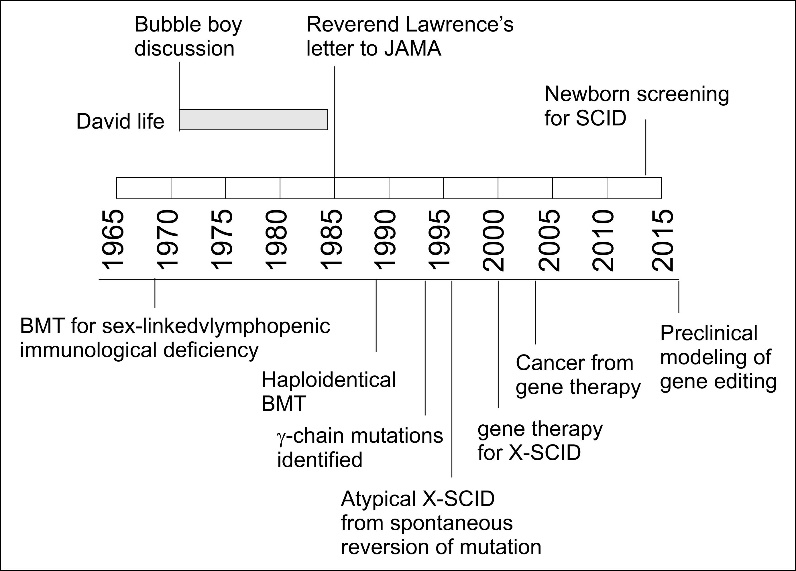 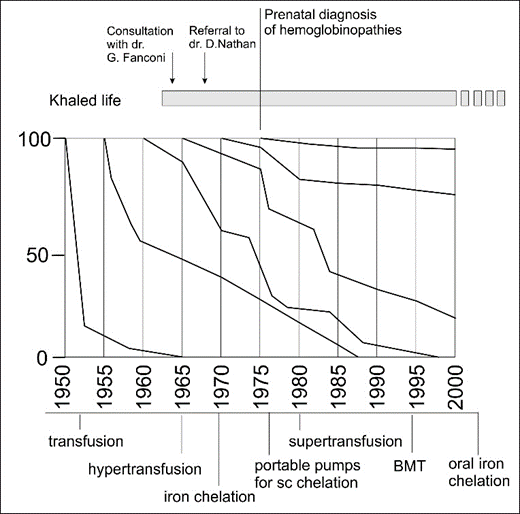 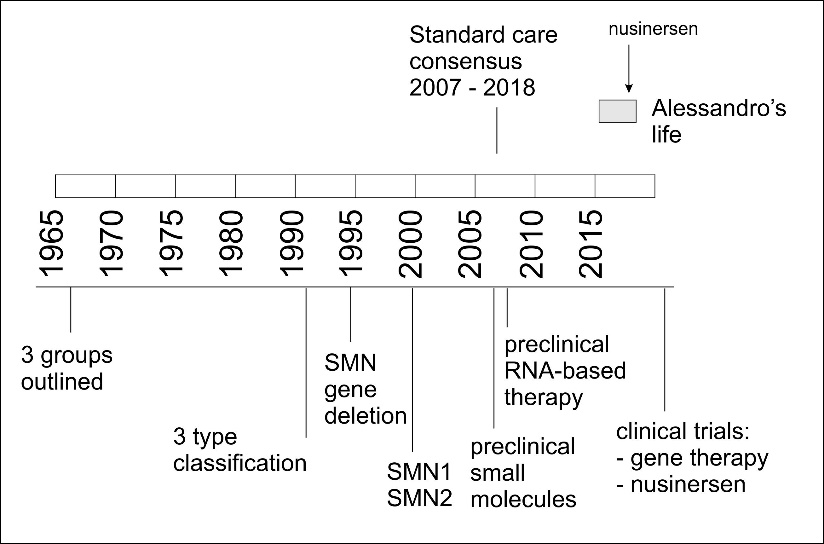 